The residential rental provider (rental provider, formerly known as the landlord) must use this form to notify the renter of their intention to sell the rented premises. Part A – Information for the renterYou are receiving this notice because the rental provider intends to sell the rented premises. The rental provider must make all reasonable efforts to agree with you on the days and times the premises will be available for inspection. If there is no agreement, the rental provider may still give you a notice to enter.If you are a protected person under a family violence safety notice, family violence intervention order, recognised non-local DVO or personal safety intervention order, you may require inspections to be by appointment only. The rental provider must give you this notice at least 14 days before holding a sales inspection. The rental provider must give you at least 48 hours’ notice of an inspection. Inspections, including open for inspections, must be:no more than twice a week and no more than one hour long, unless you agree otherwise, andheld between 8am and 6pm on any day except a public holiday.The rental provider is required to pay a prescribed amount for each sales inspection which is either equal to half of a days’ rent or $30, whichever is greater.Example: if your rent is $400 per week (equal to $57.14 per day), then half a days’ rent is equal to $28.57. The rental provider  must pay you $30 per inspection, being the higher of the two amounts.   Part B – Details of notice1	Address of rented premises2	Renter detailsNote: If there are more than four renters, include details on an extra page.Address for service (if different to address of premises above) 3	Residential rental provider details	Full name of residential rental providerAddress of residential rental provider for serving documents (this can be an agent’s address) Contact phone numbers4	Intention to sellI intend to sell the rented premises referred to above and am providing notice of my intention to sell the rented premises.Will the sale be conducted through an agent?No		Go to 5Yes		If yes, details of selling agentFull namePostal addressContact phone numbers5	Delivery of this noticeThe notice period begins when the renter is estimated to receive this notice.For information on postage times from different locations, please refer to the Australia Post website https://auspost.com.au If sending by post, the rental provider must allow for the delivery time in calculating the proposed termination date. If sending by registered post, the rental provider should keep evidence of the mail delivery method used to send this notice.	This notice was sent on:	 (insert date)	This notice has been delivered:	6	Signature of residential rental provider or agentHelp or further informationFor further information, visit the renting section – Consumer Affairs Victoria website at consumer.vic.gov.au/renting or call the Consumer Affairs Victoria Helpline on 1300 55 81 81.Telephone interpreter serviceIf you have difficulty understanding English, contact the Translating and Interpreting Service (TIS) on 131 450 (for the cost of a local call) and ask to be put through to an Information Officer at Consumer Affairs Victoria on 1300 55 81 81.Arabicإذا كان لديك صعوبة في فهم اللغة الإنكليزية، اتصل بخدمة الترجمة التحريرية والشفوية (TIS) على الرقم 450 131 (بكلفة مكالمة محلية) واطلب أن يوصلوك بموظف معلومات في دائرة شؤون المستهلك في فكتوريا على الرقم 81 81 55 1300.Turkish  İngilize anlamakta güçlük çekiyorsanız, 131 450’den (şehir içi konuşma ücretine) Yazılı ve Sözlü Tercümanlık Servisini (TIS) arayarak 1300 55 81 81 numerali telefondan Victoria Tüketici İşleri’ni aramalarını ve size bir Danişma Memuru ile görüştürmelerini isteyiniz.Vietnamese  Nếu quí vị không hiểu tiếng Anh, xin liên lạc với Dịch Vụ Thông Phiên Dịch (TIS) qua số 131 450 (với giá biểu của cú gọi địa phương) và yêu cầu được nối đường dây tới một Nhân Viên Thông Tin tại Bộ Tiêu Thụ Sự Vụ Victoria (Consumer Affairs Victoria) qua số 1300 55 81 81.Somali  Haddii aad dhibaato ku qabto fahmida Ingiriiska, La xiriir Adeega Tarjumida iyo Afcelinta (TIS) telefoonka 131 450 (qiimaha meesha aad joogto) weydiisuna in lagugu xiro Sarkaalka Macluumaadka ee Arrimaha Macmiilaha Fiktooriya tel: 1300 55 81 81.Chinese  如果您聽不大懂英語，請打電話給口譯和筆譯服務處，電話：131 450（衹花費一個普通電話費），讓他們幫您接通維多利亞消費者事務處（Consumer Affairs Victoria）的信息官員，電話：1300 55 81 81。Serbian  Ако вам је тешко да разумете енглески, назовите Службу преводилаца и тумача (Translating and Interpreting Service – TIS) на 131 450 (по цену локалног позива) и замолите их да вас повежу са Службеником за информације (Information Officer) у Викторијској Служби за потрошачка питања (Consumer Affairs Victoria) на 1300 55 81 81.Amharic  በእንግሊዝኛ ቋንቋ ለመረዳት ችግር ካለብዎ የአስተርጓሚ አገልግሎትን (TIS) በስልክ ቁጥር 131 450 (በአካባቢ ስልክ ጥሪ ሂሳብ) በመደወል ለቪክቶሪያ ደንበኞች ጉዳይ ቢሮ በስልክ ቁጥር 1300 55 81 81 ደውሎ ከመረጃ አቅራቢ ሠራተኛ ጋር እንዲያገናኝዎት መጠየቅ።Dariاگر شما مشکل دانستن زبان انگلیسی دارید،  با اداره خدمات ترجمانی تحریری و شفاهی (TIS)به شماره 450 131 به قیمت مخابره محلی تماس بگیرید و بخواهید که شما را به کارمند معلومات دفتر امور مهاجرین ویکتوریا به شماره 1300 55 81 81 ارتباط دهد.Croatian  Ako nerazumijete dovoljno engleski, nazovite Službu tumača i prevoditelja (TIS) na 131 450 (po cijeni mjesnog poziva) i zamolite da vas spoje s djelatnikom za obavijesti u Consumer Affairs Victoria na 1300 55 81 81.Greek  Αν έχετε δυσκολίες στην κατανόηση της αγγλικής γλώσσας, επικοινωνήστε με την Υπηρεσία Μετάφρασης και Διερμηνείας (ΤΙS) στο 131 450 (με το κόστος μιας τοπικής κλήσης) και ζητήστε να σας συνδέσουν με έναν Υπάλληλο Πληροφοριών στην Υπηρεσία Προστασίας Καταναλωτών Βικτώριας (Consumer Affairs Victoria) στον αριθμό 1300 55 81 81.Italian  Se avete difficoltà a comprendere l’inglese, contattate il servizio interpreti e traduttori, cioè il Translating and Interpreting Service (TIS) al 131 450 (per il costo di una chiamata locale), e chiedete di essee messi in comunicazione con un operatore addetto alle informazioni del dipartimento “Consumer Affairs Victoria” al numero 1300 55 81 81Notice of intention to sellResidential Tenancies Act 1997 Section 86(2A)(a)(i)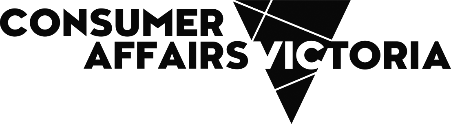 PostcodeFull name of renter 1Full name of renter 2Full name of renter 3Full name of renter 4PostcodePostcodeBusiness hoursPostcodeBusiness hoursAfter hoursEmail address personally - for example, by hand  by registered postExpected delivery time (please see the Australia Post website)Registered post tracking number (if applicable) email (if consent has been provided by the renter)Note: If there are more than four renters, include details on an extra page.SignatureNameDate